Как получить сертификат 
на дополнительное образование?1) Обратитесь с документами* на ребёнка в одну из организаций, уполномоченных муниципальным образованием на приём заявлений на получение сертификата. Предварительно зарегистрируйтесь в ГИС АО "Навигатор" и внесите данные о ребенке.Совместно со специалистом организации заполните заявление и подпишите его.2) Запишите и сохраните номер сертификата, предоставленный Вам специалистом организации. Рекомендуем сохранить и пароль, с его помощью Вы сможете использовать личный кабинет в системе dop29.ru для записи на кружки и секции, а также для получения прочих возможностей сертификата.* Для оформления заявления на получения сертификата Вам необходимы:документ, удостоверяющий Вашу личность;документ, удостоверяющий личность ребёнка (свидетельство о рождении или паспорт);СНИЛС ребенка;документ, содержащий сведения о регистрации ребёнка по месту жительства или по месту пребывания;После получения номера сертификата Вы можете в любой момент начать использовать ГИС АО "Навигатор" (dop29.ru), чтобы направлять электронные заявки на обучение.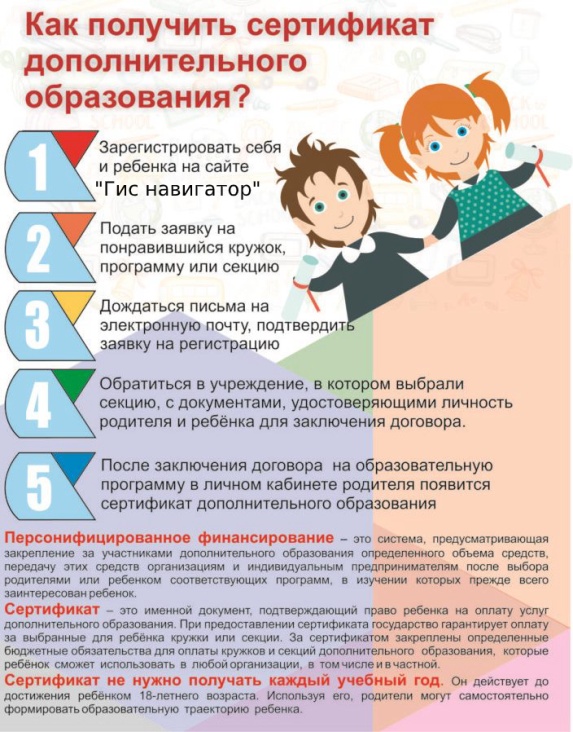 